ПРИМЕРНОЕ 20 – ДНЕВНОЕ МЕНЮ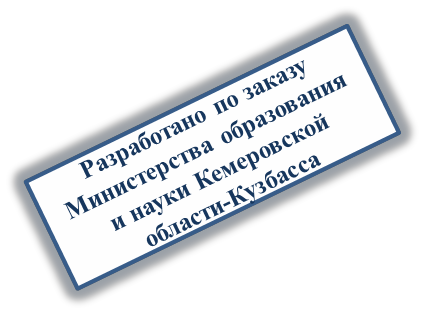 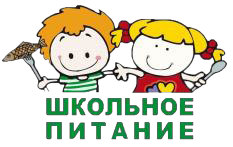 ШКОЛЬНЫХ ЗАВТРАКОВ ДЛЯ ОБУЧАЮЩИХСЯ 1 – 4 КЛАССОВ                  Сентябрь – октябрь (14.09.20 г по 25.09.20 г)III НЕДЕЛЯIII НЕДЕЛЯIV НЕДЕЛЯIV НЕДЕЛЯПОНЕДЕЛЬНИК (14.09.20г)Выход, гр.ПОНЕДЕЛЬНИК (21.09.20г)Выход, гр.Филе птицы тушеное в томатном соусе (филе  окорочков)80/30Сарделька отварная100Каша гречневая рассыпчатая с маслом150Спагетти отварные с маслом150Сыр порциями20Сыр сливочный в индивидуальной упаковке17,5Масло сливочное порциями20Хлеб пшеничный/ржаной30/20Хлеб пшеничный/ржаной30/20Чай с вишней200Чай с сахаром200ВТОРНИК (15.09.20г)ВТОРНИК (22.09.20г)Омлет с сыром150Омлет с колбасными изделиями (карбонад)            145/5Фрукты в ассортименте150Масло сливочное порциями20Масло сливочное порциями20Фрукты в ассортименте150   Хлеб пшеничный/ржаной30/20Хлеб пшеничный/ржаной30/20Какао с молоком200Чай с сахаром200СРЕДА (16.09.20г)СРЕДА (23.09.20г)Сырники из творога с ягодным соусом150/20Запеканка из творога с фруктово-ягодной начинкой150Фрукты в ассортименте100Фрукты в ассортименте100Хлеб пшеничный/ржаной30/20Хлеб пшеничный/ржаной30/20Чай с сахаром и лимоном              200/7Чай с лимоном и мятой200ЧЕТВЕРГ (17.09.20г)ЧЕТВЕРГ (24.09.20г)Суп молочный с вермишелью200Каша пшенная молочная с тыквой и маслом    200Конфитюр/повидло/джем20Фрукты в ассортименте150Сыр порциями20Масло сливочное порциями20Масло сливочное порциями20Хлеб пшеничный/ржаной30/20Хлеб пшеничный/ржаной30/20Какао с молоком200Горячий шоколад200ПЯТНИЦА (18.09.20г)ПЯТНИЦА (25.09.20г)Помидоры порционные60Огурцы порционные60Биточек мясной Пионерский (говядина, филе кур)80 Сыр порциями20Рис отварной с маслом150Рыба тушеная с овощами (минтай, лук, морковь, т/паста)70/70Хлеб пшеничный/ржаной30/20Картофель запеченный150Сок фруктовый 200Хлеб пшеничный/ржаной30/20Компот фруктово-ягодный (клубника)200